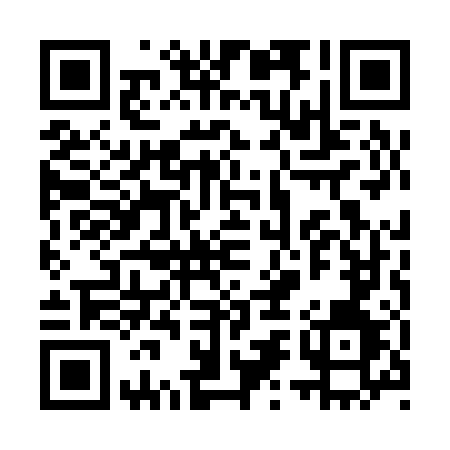 Prayer times for Bolama, Guinea BissauWed 1 May 2024 - Fri 31 May 2024High Latitude Method: NonePrayer Calculation Method: Muslim World LeagueAsar Calculation Method: ShafiPrayer times provided by https://www.salahtimes.comDateDayFajrSunriseDhuhrAsrMaghribIsha1Wed5:296:4312:594:117:158:252Thu5:296:4212:594:127:168:253Fri5:286:4212:594:127:168:254Sat5:286:4212:594:137:168:265Sun5:276:4112:594:137:168:266Mon5:276:4112:594:147:168:267Tue5:266:4112:584:147:168:278Wed5:266:4012:584:157:178:279Thu5:256:4012:584:157:178:2710Fri5:256:4012:584:167:178:2811Sat5:246:3912:584:167:178:2812Sun5:246:3912:584:177:188:2813Mon5:246:3912:584:177:188:2914Tue5:236:3912:584:177:188:2915Wed5:236:3912:584:187:188:2916Thu5:236:3812:584:187:188:3017Fri5:226:3812:584:197:198:3018Sat5:226:3812:584:197:198:3019Sun5:226:3812:584:207:198:3120Mon5:226:3812:594:207:198:3121Tue5:216:3812:594:207:208:3222Wed5:216:3712:594:217:208:3223Thu5:216:3712:594:217:208:3224Fri5:216:3712:594:227:218:3325Sat5:206:3712:594:227:218:3326Sun5:206:3712:594:227:218:3327Mon5:206:3712:594:237:218:3428Tue5:206:3712:594:237:228:3429Wed5:206:3712:594:247:228:3530Thu5:206:371:004:247:228:3531Fri5:206:371:004:247:228:35